 23 февраля « день защитника отечества!»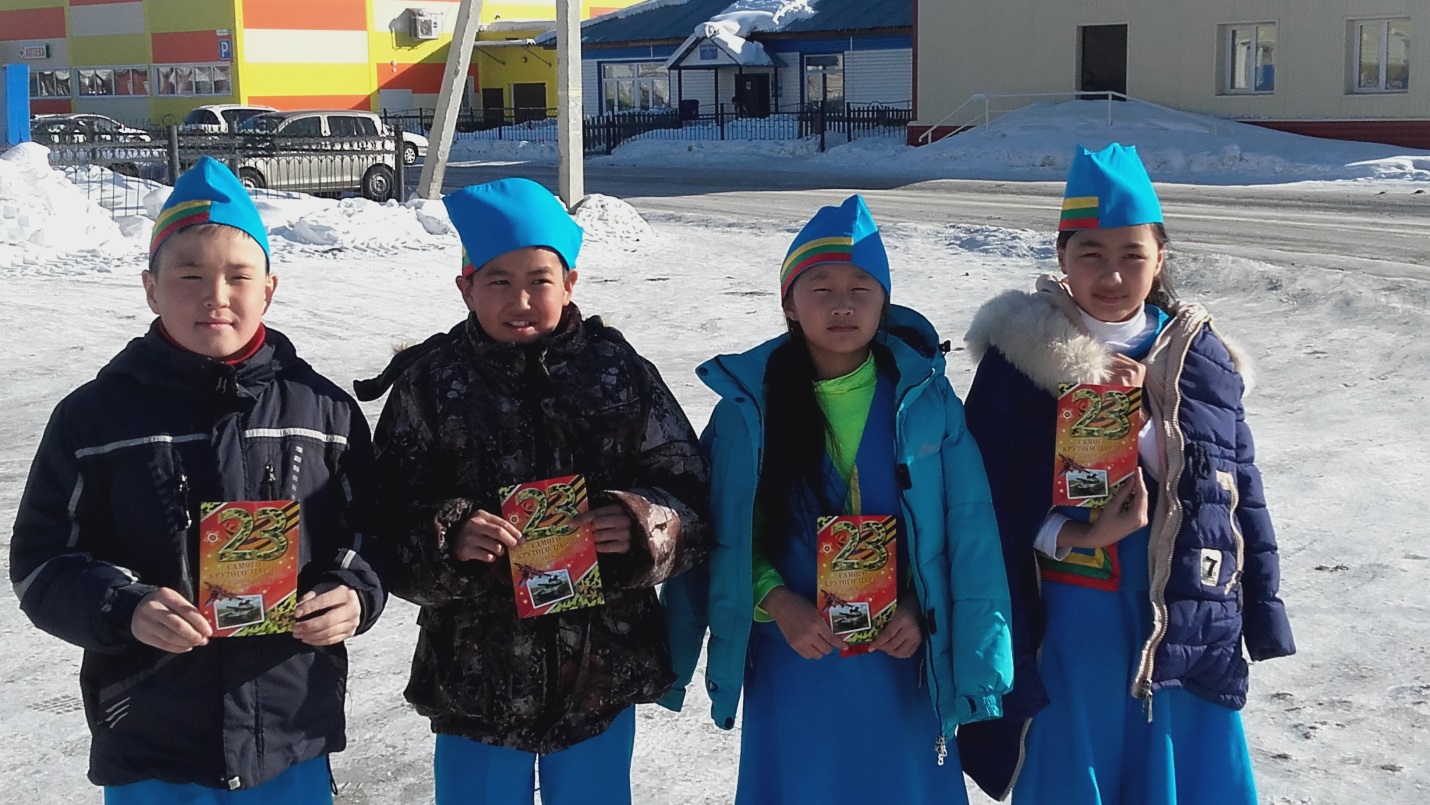 22 февраля 2017 года  в селе Улаган, Улаганского района,  проведена акция в преддверии празднования  «Дня защитника отечества!» сотрудниками ОГИБДД Отделения МВД России по Улаганскому району, совместно с ребятами агитбригады ЮИД «Чибилинской СОШ» были озвучены слова поздравления мужчинам за рулем транспортных средств. Вручены поздравительные открытки, где также  написаны слова поздравления, и пожелания. Сотрудниками Госавтоинспекции проведены устные беседы, лекции, о соблюдении скоростного движения, в населенном пункте, и в зоне действий пешеходных переходов, а также о безопасном вождении с учетом погодных,  и дорожных  условий.    ОГИБДД ОМВД России по Улагаскому району